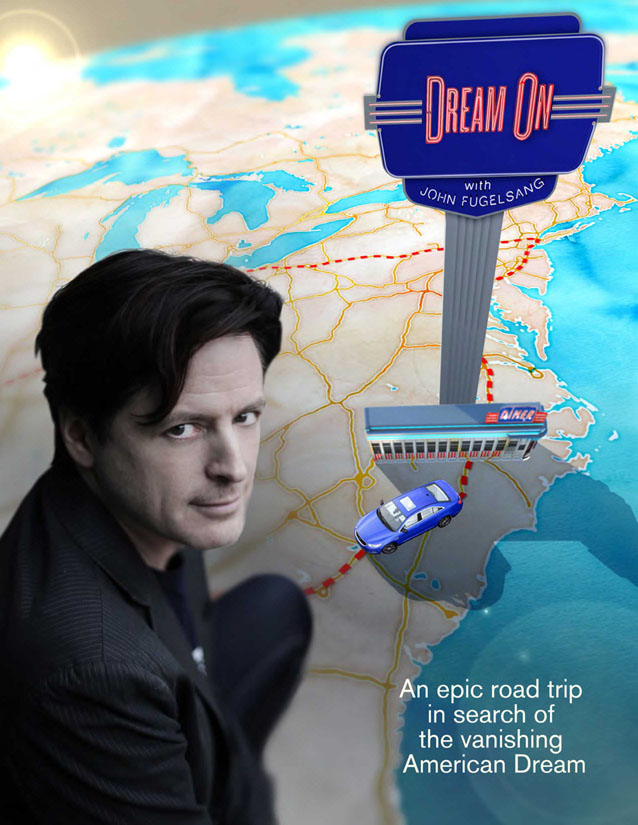 DREAM ON features political comedian John Fugelsang as he hits the road in search of the vanishing American Dream after decades of rising income inequality and declining economic mobility.Please join us for a screening of this new documentaryat ___________________Date___, Time___, Place____Panel discussion with_________after screening[Contact information to RSVP]For more information about the film, please go to http://pppdocs.com/dreamon.html